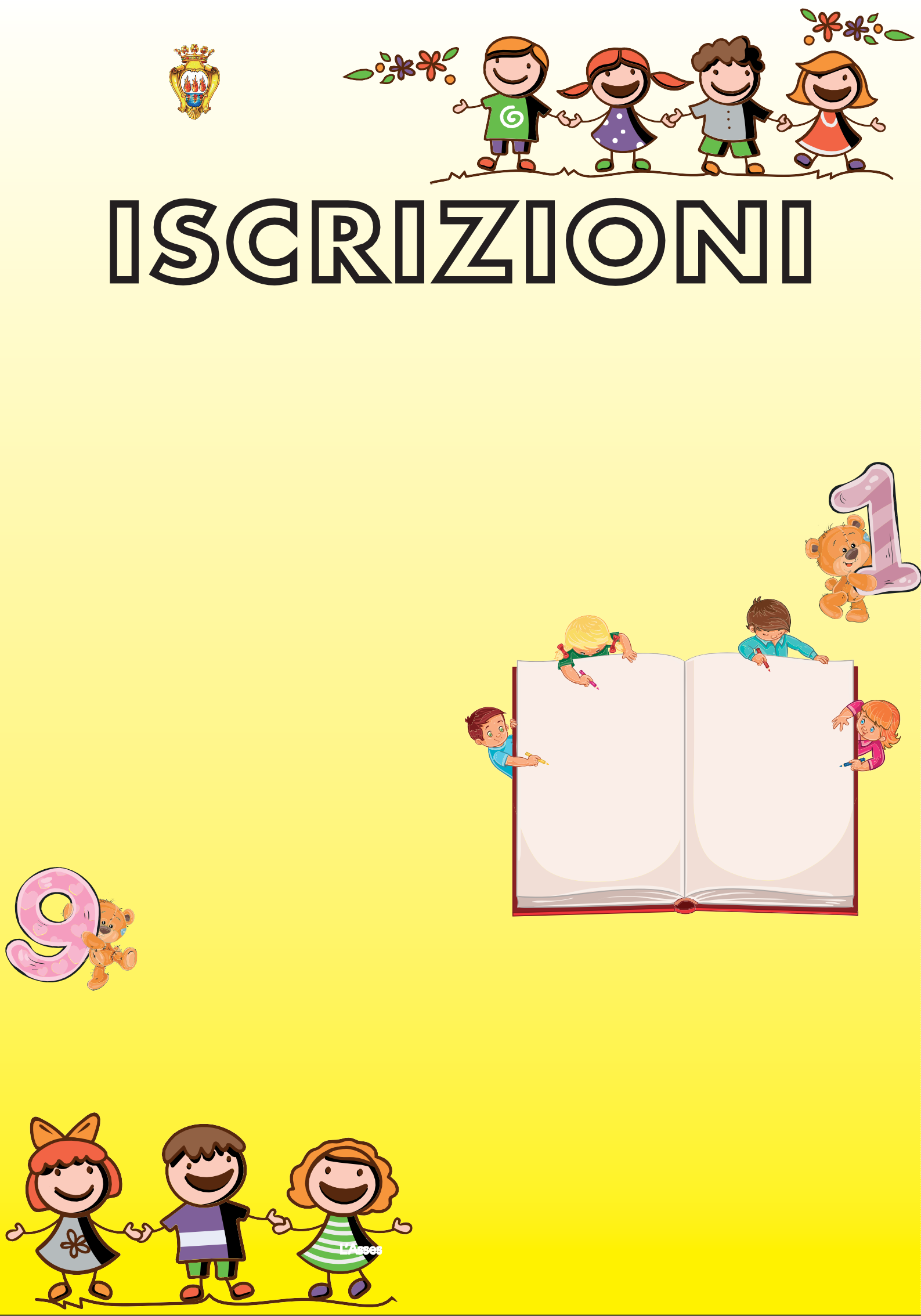 SCUOLE DELL’INFANZIA 								ASILO NIDO 	OPEN DAY del 18 febbraio 2023Ai fini dell’iscrizione all’anno educativo 2023/2024 la cittadinanza è invitata a visitare le seguenti scuole comunali:SCUOLE DELL’INFANZIA: 1) Don Milani     Via Mons. Farina, 11  							2) Angela Fresu  Via Consagro, 22							 3) R.Tagore	      Via Gioberti						 4) San Filippo Neri Largo Candelaro, 16/A					ASILO NIDO “Tommy Onofri ” v.le Pinto 6 Il personale scolastico sarà lieto di fornire ogni informazione utile ai genitori che vorranno così procedere alle iscrizioni dei propri figli presso le indicate scuole.           IL FUNZIONARIO					                     		    IL DIRIGENTE           dott. Alfredo Zizzo							                      dott.ssa Serafina Croce